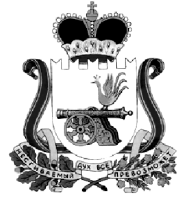 ОТДЕЛ ОБРАЗОВАНИЯ АДМИНИСТРАЦИИ МУНИЦИПАЛЬНОГО ОБРАЗОВАНИЯ «КАРДЫМОВСКИЙ  РАЙОН» СМОЛЕНСКОЙ ОБЛАСТИП Р И К А З                          от  27.06. 2018                                          № 117Об утверждении плана основных мероприятий на июль  2018  годаУтвердить план основных мероприятий Отдела образования Администрации муниципального образования «Кардымовский район» Смоленской области на июль 2018 года  (прилагается).Начальника Отдела образования                                                              С.В. ФедороваПриложение к приказу                                                                                               Отдела образования Администрации                                                                                                          муниципального образования                                                                          «Кардымовский район»                                                                     Смоленской области                                                                 № 117  от 27.06.2018                                                  П Л А Носновных мероприятий Отдела  образования Администрациимуниципального образования «Кардымовский район» Смоленской областина июль 2018 года№МероприятияСроки проведенияМесто, время проведенияОтветственные1.Контроль за ходом ремонтных работ в образовательных учрежденияхВ течение месяцаОбразовательные учрежденияС.В.Федорова2.Подготовка сводных аналитических отчетов по работе учреждений образования района1-21 июляОтдел образованияСпециалисты отдела3.Мероприятия по увековечению памяти погибших защитников Отечества (проведение поисковых экспедиций)В течение месяцаПо отдельному плануД.М. Столярова4.Участие в Международном туристском фестивале «Соловьева переправа»20-22 июля Соловьевское сельское поселениеД.М. СтоляроваС.А. Свистунов5. Оказание помощи по благоустройству и ремонту памятников воинам, погибшим в годы Великой Отечественной войныВ течение месяцаД.М. Столярова6.Профильная смена «Наследники Победы» 21.07-03.08Смоленский районД.М. Столярова7.Профильная смена «Волонтеры Смоленщины» 17.07-30.07Смоленский районД.М. Столярова